CONSEJO NACIONAL DE SUPERVISIÓN DEL SISTEMA FINANCIERO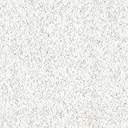 REGLAMENTO PARA LA CONSULTA DE LOS PROYECTOS DE PRESUPUESTO DE LAS SUPERINTENDENCIAS FINANCIERAS Y EL CONASSIFAprobado por el Consejo Nacional de Supervisión del Sistema Financiero mediante artículos 12 y 8, de las actas de las sesiones 1582-2020 y 1583-2020, celebrada el 15 y 22 de junio de 2020, respectivamente.Publicado en la Gaceta, N° 154 del 27 de junio del 2020.RIGE A PARTIR DE SU PUBLICACIÓN EN LA GACETAAnexosConsiderandosReglamentoControl de Cambios